「留学生による伝えるHIROSHIMAプロジェクト」募集要領広島は世界で初めて原子爆弾が投下された都市です。その悲劇を今に伝える「平和記念公園」「平和記念資料館」の見学と、被爆体験のお話を聞いて、平和について考えてみませんか？広島の文化でもある「お好み焼き作り体験」や、広島で学ぶ外国人留学生や日本人学生と交流する時間も設けています。この春休みを利用して、日本全国から集まる仲間たちと一緒に広島を学び体験してみませんか？趣旨・目的県外の外国人留学生を広島に招き、広島の平和や文化、留学環境などについて知ってもらう。また、この経験をSNSなどで世界に向けて広く情報発信してもらい、国内外の多くの学生が留学や観光で広島を訪れるきっかけを作る。２．日時2019年3月13日（水）13:00集合～3月15日（金）16:00解散予定３．対象・日本語学校を始めとし、日本の大学等に在籍している外国人留学生・日本語での聞き取りや会話ができる方（N1～N2程度の日本語能力のある方）４．定員　　50名程度（応募者多数の場合、参加動機や日本語レベル等を考慮して選考します。）5.　内容（予定）６．参加費8,000円（2泊5食分を含む）・１日目に現金で集めます。・広島までの往復交通費、個人的な経費（お土産など）は自己負担になります。・参加費には、１日目の夕食、２日目の朝食と昼食、３日目の朝食と昼食の合計５食分の費用が含まれます。７．申込方法次の方法のいずれかで、参加申込書を送ってください。Eメール／FAXで申し込み参加申込書（Word形式）に記入して、メールまたはFAXで送信して申し込み。参加申込書（Word形式）ダウンロード：https://goo.gl/34hYMb＞Eメールアドレス：hic25@hiroshima-ic.or.jp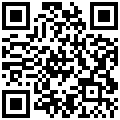 ＞FAX：082-243-2001Webで申し込み以下のリンク先から、オンラインフォームに直接入力して申し込み。＞リンク先: https://goo.gl/SfuWhE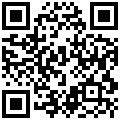 ８．しめきり平成31年2月4日（月）９．申込要件参加に当たっては次のすべてを守ることに同意して申込んでください。期間中の全ての日程に参加できること。体験した内容や感想について簡単なレポート（文章＋写真）を必ず作成すること。自身の情報発信ツール（SNS）を持ち、今回の体験についてSNS上で情報発信すること。提出したレポートや写真を、当センターのパンフレットやSNSに使用することに同意できること。10．参加決定しめきり後、申し込み者を選考し、選考結果を2月8日（金）までにメールでお知らせします。【申込みから参加決定までの流れ】申込み		2月4日（月）までに参加申込書を送る結果通知		2月8日（金）までに、選考結果を、申込者全員にメールでお知らせ参加決定した方には、詳細についてお知らせします11．主催・お問い合わせ先広島県留学生活躍支援センター（担当：倉本）広島市中区中町8-18広島クリスタルプラザ6F　（公財）ひろしま国際センター電話：082-541-3781　　FAX：082-243-2001E-mail：hic25@hiroshima-ic.or.jp月日時間内容食事宿泊3/13（水）13:00JR広島駅　南口　噴水前集合夕：レストラン広島市文化交流会館または、広島市国際青年会館のどちらかになります。※2名以上で同室になります。3/13（水）午後オリエンテーション・アイスブレイク夕：レストラン広島市文化交流会館または、広島市国際青年会館のどちらかになります。※2名以上で同室になります。3/13（水）午後平和公園フィールドワーク夕：レストラン広島市文化交流会館または、広島市国際青年会館のどちらかになります。※2名以上で同室になります。3/13（水）午後夕食交流パーティー夕：レストラン広島市文化交流会館または、広島市国際青年会館のどちらかになります。※2名以上で同室になります。3/14（木）午前広島平和記念資料館見学被爆体験講話朝：宿泊先昼：こちらで用意します。夕：自由（自己負担）広島市文化交流会館または、広島市国際青年会館のどちらかになります。※2名以上で同室になります。3/14（木）午後マツダミュージアム見学朝：宿泊先昼：こちらで用意します。夕：自由（自己負担）広島市文化交流会館または、広島市国際青年会館のどちらかになります。※2名以上で同室になります。3/14（木）午後県内留学生による「広島の魅力紹介！」朝：宿泊先昼：こちらで用意します。夕：自由（自己負担）広島市文化交流会館または、広島市国際青年会館のどちらかになります。※2名以上で同室になります。3/14（木）午後夕食（希望者は、広島の学生が広島名物料理をご案内します。）朝：宿泊先昼：こちらで用意します。夕：自由（自己負担）広島市文化交流会館または、広島市国際青年会館のどちらかになります。※2名以上で同室になります。3/15（金）午前被爆樹木の見学お好み焼き作り体験朝：宿泊先昼：お好み焼き広島市文化交流会館または、広島市国際青年会館のどちらかになります。※2名以上で同室になります。3/15（金）午後まとめ朝：宿泊先昼：お好み焼き広島市文化交流会館または、広島市国際青年会館のどちらかになります。※2名以上で同室になります。3/15（金）16:00解散【お詫び】チラシには14：00とありますが正しくは16：00です。朝：宿泊先昼：お好み焼き広島市文化交流会館または、広島市国際青年会館のどちらかになります。※2名以上で同室になります。3/16（土）オプションツアー：宮島散策（希望者のみ）※「留学生による伝えるHIROSHIMAプロジェクト」のプログラムではありません。希望者のみ、世界遺産の一つとして知られる宮島をご案内します。なお経費は自己負担となります。オプションツアー：宮島散策（希望者のみ）※「留学生による伝えるHIROSHIMAプロジェクト」のプログラムではありません。希望者のみ、世界遺産の一つとして知られる宮島をご案内します。なお経費は自己負担となります。オプションツアー：宮島散策（希望者のみ）※「留学生による伝えるHIROSHIMAプロジェクト」のプログラムではありません。希望者のみ、世界遺産の一つとして知られる宮島をご案内します。なお経費は自己負担となります。オプションツアー：宮島散策（希望者のみ）※「留学生による伝えるHIROSHIMAプロジェクト」のプログラムではありません。希望者のみ、世界遺産の一つとして知られる宮島をご案内します。なお経費は自己負担となります。